LIČNI PODACI                              Vladimir Ćorićdatum rođenja : 21.11.1985. email : vladacoric2185@gmail.comOBRAZOVANJE    2008-2013	diplomirani pravnikFakultet za evropske pravno-političke studije ‘’Singidunum’’2000–2004	 IX gimnazija ‘’Mihailo Petrović Alas’’ RADNO ISKUSTVO                      oktobar 2016. – mart 2018.                                   Grad Beograd -  Gradska uprava - Komunalna policijaPomoćnik načelnika Komunalne policije            оd novembra 2015. –                                         JP  ‘’TRANSNAFTA’’Član Nadzornog odbora           oktobar 2013. – oktobar 2016.JP ‘’POSLOVNI PROSTOR ZEMUN’’Stručni saradnik za pravne poslove (oktobar 2013- novembar 2014)Zamenik rukovodioca odeljenja za opšte I pravne poslovedecembar  2012. - oktobar 2013                                     Gradska opština ZemunSlužba  za skupštinske poslove i informisanje - pripravnikmart 2011. - decembar 2012.                                         Dijagnostički centar  ‘’EURODIJAGNOSTIKA’’Marketing služba                  Od jula 2015. -                                                 Predsednik programskog saveta manifestacije ‘’Leto na Gardošu’’Organizacija kulturno-umetničke manifestacije ‘’Leto na Gardošu’’2015. godinePlaniranje budžeta i umetničkog programa za 2016. Godinu                  Od januara 2014. -                                                Predsednik UO Ashihara Kaikan kluba ‘’OOKAMI’’ sa Voždovca           LIČNE VEŠTINE            SERTIFIKATI:Sertifikat završenog kursa engleskog jezika - škola ‘’Kreativni jezički centar’’Sertifikat o završenoj obuci ‘’Poslovno planiranje I izvori finansiranja’’ –Regionalni centar za razvoj MSSP BeogradTehnike i veštine komunikacije (aktivno slušanje, skriveno ubeđivanje, govor tela, neuro – lingvistički procesi) – MUSEUM D.O.O. Beograd             RAD NA RAČUNARU : Napredno poznavanje programskog paketa  “MS Office”              OSTALO: aktivan vozač ‘’B’’ kategorijaPoznavanje stranog jezika:RAZUMEVANJERAZUMEVANJEGOVORGOVORČITANJEEngleski jezikslušanječitanjeGovorna interakcijaGovorna produkcijaC1C1B2B2B1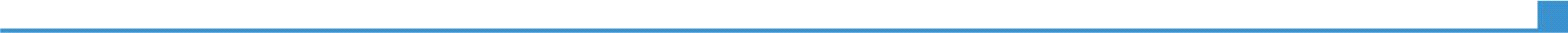 